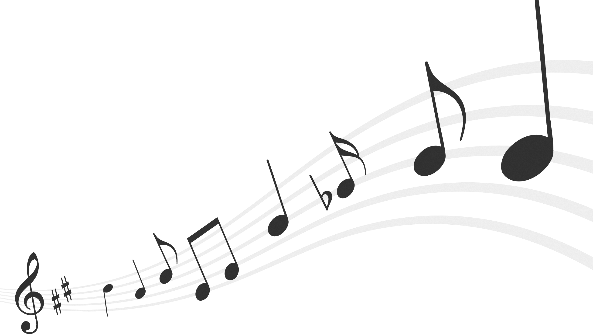 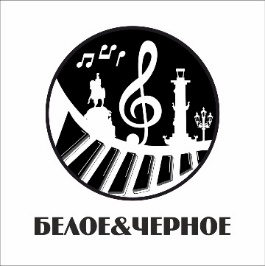        22 августа 2020 года на территории «ЦПКиО им. С.М. Кирова (Елагин остров)» состоится Большой концерт мастеров фортепианного искусства «Белое и чёрное». Учредитель – Санкт-Петербургская благотворительная общественная организация культуры и искусства «Академия Странствий».        Мероприятие проводится при поддержке Комитета по культуре Санкт-Петербурга.       В 13:00 в «Эстрадном театре» начнутся концертные выступления мастеров фортепианного искусства Санкт-Петербурга. В программе примут участие: Заслуженный артист России, пианист-виртуоз, композитор Александр Каган; Лауреат премии Правительства Санкт-Петербурга, Заслуженный деятель науки и образования Дмитрий Щирин; Лауреат Международных конкурсов молодых исполнителей Роман Щирин.       В 15:00 в исполнении Заслуженного артиста России Авнэра Вэриуса и Лауреата Международных конкурсов Алёны Чугуновой зрителям будет представлен моноспектакль «Божественная музыка».       В 15:50 жители Санкт-Петербурга и гости нашего города познакомятся с творчеством артистов театра поэзии «Роза Поэзы» в музыкально-поэтической композиции «Музыка души». Участие в спектакле примут: Заслуженная артистка России Юлианна Шахова; Лауреат Международных конкурсов, поэтесса, основатель и руководитель театра – Нино Сабанадзе;Лауреат Международных конкурсов, поэт, основатель театра – Алексей Краснянский.       Завершится концерт в «Эстрадном театре» выступлением Лауреата Международных конкурсов Александра Буткеева, который представит зрителям популярные музыкальные произведения                                   в программе «Рояль от классики до джаза».       В 17.30 на «Большой площади» состоится концерт под открытым небом с участием                                       Народного артиста Юрия Розума и симфонического оркестра Ленинградской̆ области «Таврический»,                                  под управлением художественного руководителя и главного дирижёра, Лауреата Международных конкурсов Михаила Голикова.        В программе прозвучит «Концерт для фортепиано с оркестром № 2» Сергея Рахманинова.Все мероприятия программы – бесплатные. Вход на территорию ЦПКиО им. С.М. Кирова («Елагин остров») осуществляется в соответствии                            с Уставом учреждения. Со стоимостью входа в Парк можно ознакомиться на сайте elaginpark.org. В случае продления временных ограничений на проведение массовых мероприятий в Санкт-Петербурге в связи с эпидемиологической обстановкой, мероприятие пройдёт в формате онлайн-трансляции                         на информационных интернет-порталах: Piter.TV, Культура.РФ.Подробная информация о мероприятии на сайте www.ak-strannik.com и в официальной группе ВКонтакте https://vk.com/blackandwhiteconcert. Возрастная категория 0+. 